При получении предупреждения о приближении урагана 
или сильной бури необходимо:плотно закрыть, и укрепить все двери и окна;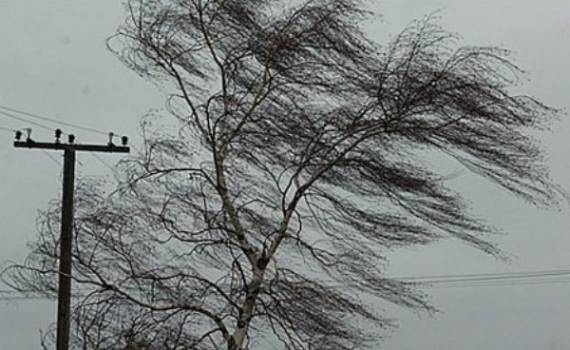 на стекла наклеить крест-накрест полоски пластыря (чтобы не разлетались осколки);отключить газ и электричество;убрать с балкона (в частном доме – со дворов) предметы, которые могут быть унесены ветром;в частном доме лучше перебраться в наиболее просторную и прочную его часть, а лучше всего в подвал;подготовить свечи, запас воды и пищи, фонарик, медикаменты, документы и деньги, приемник на батарейках.Если ураган застал на улице:Старайтесь держаться подальше от столбов, деревьев, рекламных щитов, опор ЛЭП и проводов; Попытайтесь спрятаться под мостом или в подземном переходе 
(можно лечь в яму или в любое углубление);Передвигаясь на автомобиле, остановитесь, но не покидайте его.Для вызова спасателей позвоните по телефону 112Нельзя- выходить на улицу сразу после ослабления ветра, так как через несколько минут может возникнуть его новый порыв- пользоваться лифтом, включать телевизор, подходить к окну- зажигать огонь, пока не будет уверенности, что нет утечки газа